					YC-PS254AE-SMikrovlnná trouba o objemu 25 litrů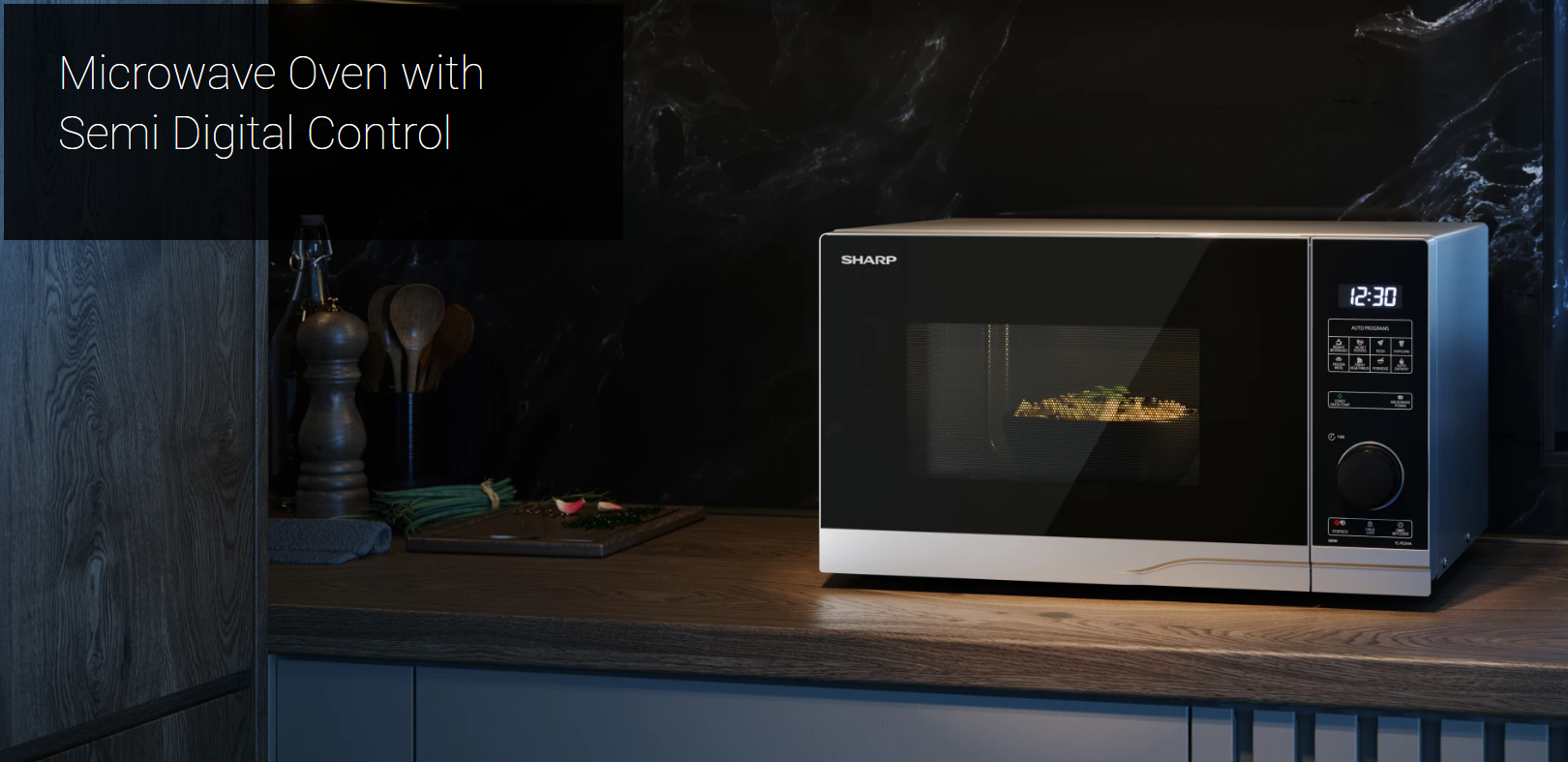 Mikrovlnná troubaAť už se jedná o rozmrazování, ohřívání nebo vaření, kouzelné slovo pro rychlé a jednoduché vaření je „mikrovlnná trouba“. Pracuje s vysokofrekvenčním elektromagnetickým vlněním, což ve srovnání s troubou šetří nejen čas, ale i energii. Váš spotřebič Sharp je zároveň prostorově úsporný, kompaktní a snadno se používá, takže je ideální pro každodenní použití.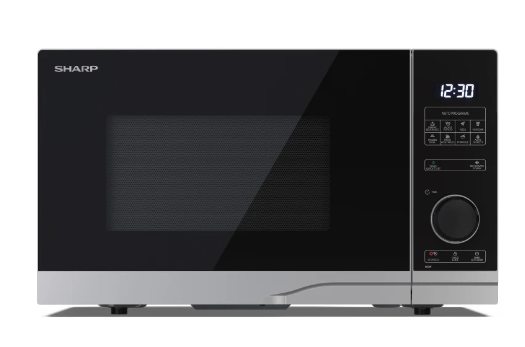 • Kapacita: 25 litrů• Mikrovlnný výkon: 900W• Úrovně mikrovlnného výkonu: 10• Typ ovládání: Semi Digital• Typ dutiny: Točna• Osvětlení dutin: LED• Snadno se čistí• Funkce dětské pojistky• Funkce ECO• Barva skříně: stříbrná• Barva dveří: stříbrná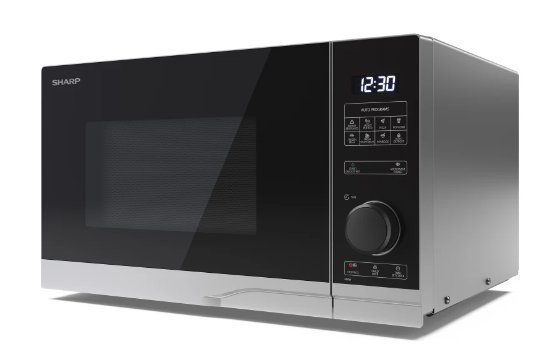 Informace o napájení• Požadavky na napájení AC 230V ~ 50Hz• Spotřeba energie (W)1400• Spotřeba energie v pohotovostním režimu (W)0,7• Spotřeba energie ve vypnutém stavu (W) 0,5• Certifikace bezpečnostního loga CE (EMC, LVD, RoHS, ErP), REACh/PAH/SCCP• Zástrčka PlugCE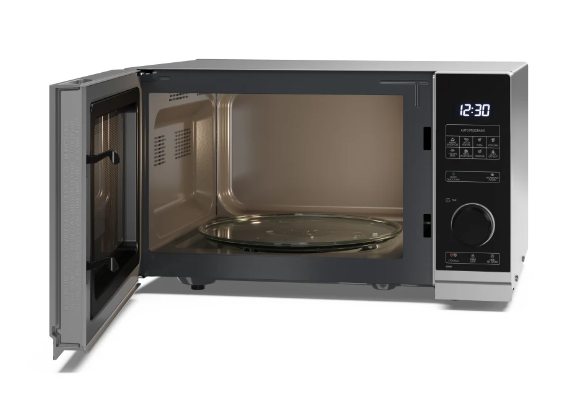 Design• Materiál dutin/Povrchová úprava šedá barva• Velikost dutiny (Š x V x H v mm) 340 x 220 x 344• Velikost skleněného otočného talíře (ø mm)270• Materiál přední části/povrchová úprava plast a sklo/lakované• Přední barva stříbrná• Způsob otevírání Zatáhněte za rukojeť• Barva pouzdra stříbrná• Barva LED displeje bílá• Materiál pouzdra Mikrovlnná ocel• Dutinové osvětlení LED• Délka síťového přívodu (mm)1010• Podrobnosti o úrovních mikrovlnného výkonu 10 %, 20%, 30%, 40%, 50%, 60%, 70%, 80%, 90%, 100%